T.C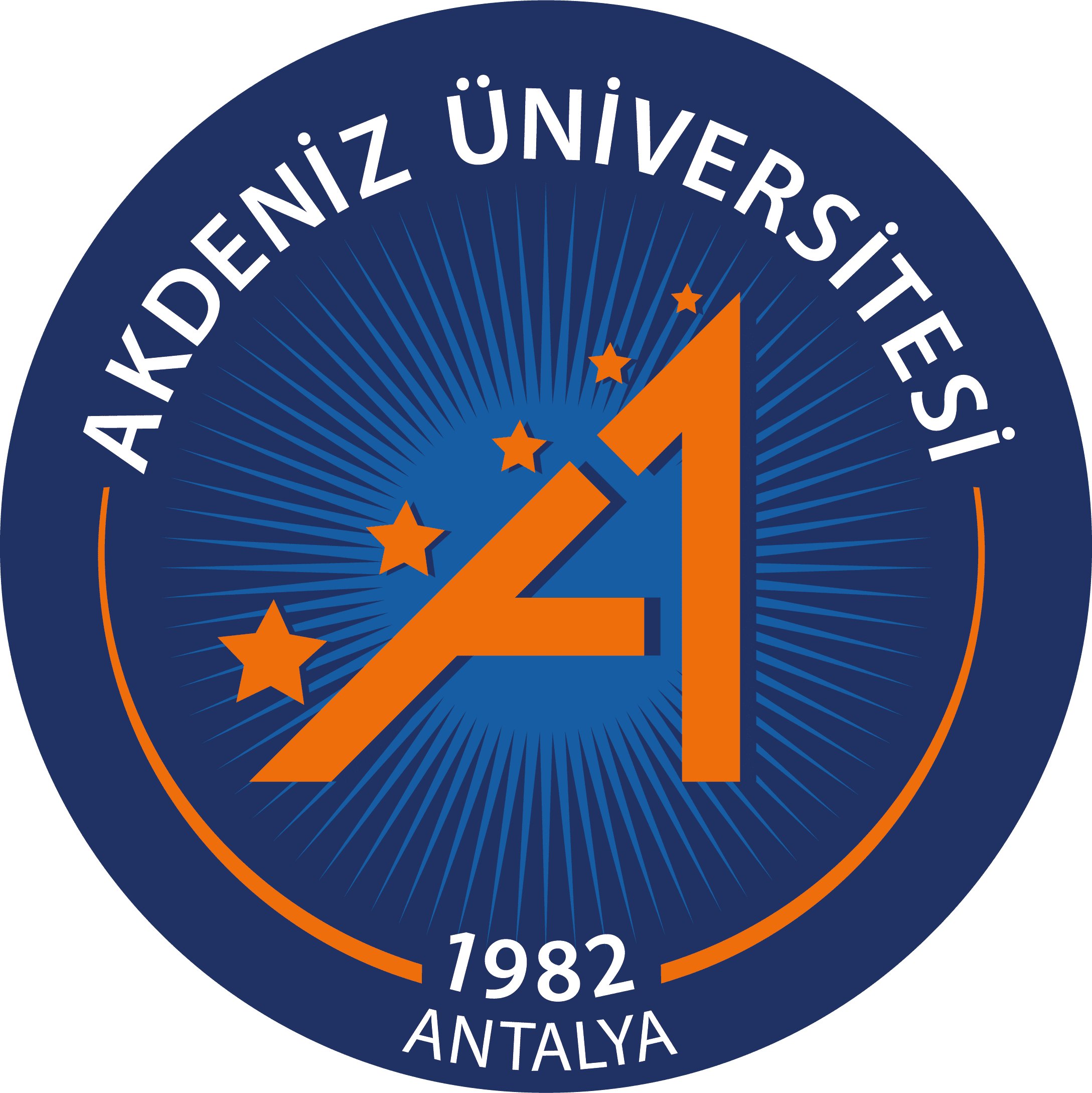 AKDENİZ ÜNİVERSİTESİGÜZEL SANATLAR ENSTİTÜSÜT.CAKDENİZ ÜNİVERSİTESİGÜZEL SANATLAR ENSTİTÜSÜAKD 006A 2021-2022 Ders Müfredat Tabloları(2021-2022 Yılından İtibaren Uygulanacak)Seçenek ASeçenek ASeçenek ASeçenek ASeçenek ASeçenek AZORUNLU DERSLERZORUNLU DERSLERZORUNLU DERSLERZORUNLU DERSLERZORUNLU DERSLERZORUNLU DERSLERDersin KoduDersin AdıDersin Saati(Teo+ Uyg)Dersin Saati(Teo+ Uyg)Ulusal KredisiAKTSUzmanlık Alan Dersi 8Danışmanlık  1Bilimsel Araştırma ve Etik (Güz)Seminer (Bahar)2+ 02+ 03Alınması gereken AKTS  Alınması gereken AKTS  Alınması gereken AKTS  Alınması gereken AKTS  Alınması gereken AKTS  12ZORUNLU YÖNELİM DERSLERİZORUNLU YÖNELİM DERSLERİZORUNLU YÖNELİM DERSLERİZORUNLU YÖNELİM DERSLERİZORUNLU YÖNELİM DERSLERİZORUNLU YÖNELİM DERSLERİaa8bb8cc8dd8e………..e………..Alınması gereken  AKTS Alınması gereken  AKTS Alınması gereken  AKTS Alınması gereken  AKTS Alınması gereken  AKTS 8SEÇMELİ  DERSLER SEÇMELİ  DERSLER SEÇMELİ  DERSLER SEÇMELİ  DERSLER SEÇMELİ  DERSLER SEÇMELİ  DERSLER 55………….………….555Alınması gereken AKTSAlınması gereken AKTSAlınması gereken AKTSAlınması gereken AKTSAlınması gereken AKTS10T.CAKDENİZ ÜNİVERSİTESİGÜZEL SANATLAR ENSTİTÜSÜT.CAKDENİZ ÜNİVERSİTESİGÜZEL SANATLAR ENSTİTÜSÜT.CAKDENİZ ÜNİVERSİTESİGÜZEL SANATLAR ENSTİTÜSÜT.CAKDENİZ ÜNİVERSİTESİGÜZEL SANATLAR ENSTİTÜSÜT.CAKDENİZ ÜNİVERSİTESİGÜZEL SANATLAR ENSTİTÜSÜT.CAKDENİZ ÜNİVERSİTESİGÜZEL SANATLAR ENSTİTÜSÜT.CAKDENİZ ÜNİVERSİTESİGÜZEL SANATLAR ENSTİTÜSÜAKD 006B AKD 006B 2021-2022 Ders Müfredat Tabloları(2021-2022 Yılından İtibaren Uygulanacak)Seçenek B2021-2022 Ders Müfredat Tabloları(2021-2022 Yılından İtibaren Uygulanacak)Seçenek B2021-2022 Ders Müfredat Tabloları(2021-2022 Yılından İtibaren Uygulanacak)Seçenek B2021-2022 Ders Müfredat Tabloları(2021-2022 Yılından İtibaren Uygulanacak)Seçenek B2021-2022 Ders Müfredat Tabloları(2021-2022 Yılından İtibaren Uygulanacak)Seçenek BZORUNLU DERSLERZORUNLU DERSLERZORUNLU DERSLERZORUNLU DERSLERZORUNLU DERSLERZORUNLU DERSLERZORUNLU DERSLERDersin KoduDersin AdıDersin AdıDersin Saati(Teo+ Uyg)Dersin Saati(Teo+ Uyg)Ulusal KredisiAKTSUzmanlık Alan Dersi Uzmanlık Alan Dersi 8Danışmanlık  Danışmanlık  1Bilimsel Araştırma ve Etik (Güz)Seminer (Bahar)Bilimsel Araştırma ve Etik (Güz)Seminer (Bahar)2+ 02+ 03Alınması gereken AKTS  Alınması gereken AKTS  Alınması gereken AKTS  Alınması gereken AKTS  Alınması gereken AKTS  Alınması gereken AKTS  12ZORUNLU YÖNELİM DERSLERİZORUNLU YÖNELİM DERSLERİZORUNLU YÖNELİM DERSLERİZORUNLU YÖNELİM DERSLERİZORUNLU YÖNELİM DERSLERİZORUNLU YÖNELİM DERSLERİZORUNLU YÖNELİM DERSLERİaaa6bbb6ccc6………………………6Alınması gereken  AKTS Alınması gereken  AKTS Alınması gereken  AKTS Alınması gereken  AKTS Alınması gereken  AKTS Alınması gereken  AKTS 6SEÇMELİ  DERSLER  SEÇMELİ  DERSLER  SEÇMELİ  DERSLER  SEÇMELİ  DERSLER  SEÇMELİ  DERSLER  SEÇMELİ  DERSLER  SEÇMELİ  DERSLER  444444T.CAKDENİZ ÜNİVERSİTESİGÜZEL SANATLAR ENSTİTÜSÜT.CAKDENİZ ÜNİVERSİTESİGÜZEL SANATLAR ENSTİTÜSÜAKD 006C 2021-2022 Ders Müfredat Tabloları(2021-2022 Yılından İtibaren Uygulanacak)Seçenek CZORUNLU DERSLERZORUNLU DERSLERZORUNLU DERSLERZORUNLU DERSLERZORUNLU DERSLERZORUNLU DERSLERDersin KoduDersin AdıDersin Saati(Teo+ Uyg)Dersin Saati(Teo+ Uyg)Ulusal KredisiAKTSUzmanlık Alan Dersi 8Danışmanlık  1Bilimsel Araştırma ve Etik (Güz)Seminer (Bahar)2+ 02+ 03Alınması gereken AKTS  Alınması gereken AKTS  Alınması gereken AKTS  Alınması gereken AKTS  Alınması gereken AKTS  12SEÇMELİ  DERSLER  (Minumu altı (6) ders açılmak zorundaSEÇMELİ  DERSLER  (Minumu altı (6) ders açılmak zorundaSEÇMELİ  DERSLER  (Minumu altı (6) ders açılmak zorundaSEÇMELİ  DERSLER  (Minumu altı (6) ders açılmak zorundaSEÇMELİ  DERSLER  (Minumu altı (6) ders açılmak zorundaSEÇMELİ  DERSLER  (Minumu altı (6) ders açılmak zorunda555444Alınması gereken AKTSAlınması gereken AKTSAlınması gereken AKTSAlınması gereken AKTSAlınması gereken AKTS18T.CAKDENİZ ÜNİVERSİTESİGÜZEL SANATLAR ENSTİTÜSÜT.CAKDENİZ ÜNİVERSİTESİGÜZEL SANATLAR ENSTİTÜSÜT.CAKDENİZ ÜNİVERSİTESİGÜZEL SANATLAR ENSTİTÜSÜT.CAKDENİZ ÜNİVERSİTESİGÜZEL SANATLAR ENSTİTÜSÜT.CAKDENİZ ÜNİVERSİTESİGÜZEL SANATLAR ENSTİTÜSÜT.CAKDENİZ ÜNİVERSİTESİGÜZEL SANATLAR ENSTİTÜSÜT.CAKDENİZ ÜNİVERSİTESİGÜZEL SANATLAR ENSTİTÜSÜAKD 006D AKD 006D 2021-2022 Ders Müfredat Tabloları(2021-2022 Yılından İtibaren Uygulanacak)Seçenek D2021-2022 Ders Müfredat Tabloları(2021-2022 Yılından İtibaren Uygulanacak)Seçenek D2021-2022 Ders Müfredat Tabloları(2021-2022 Yılından İtibaren Uygulanacak)Seçenek D2021-2022 Ders Müfredat Tabloları(2021-2022 Yılından İtibaren Uygulanacak)Seçenek D2021-2022 Ders Müfredat Tabloları(2021-2022 Yılından İtibaren Uygulanacak)Seçenek DZORUNLU DERSLERZORUNLU DERSLERZORUNLU DERSLERZORUNLU DERSLERZORUNLU DERSLERZORUNLU DERSLERZORUNLU DERSLERDersin KoduDersin AdıDersin AdıDersin Saati(Teo+ Uyg)Dersin Saati(Teo+ Uyg)Ulusal KredisiAKTSUzmanlık Alan Dersi Uzmanlık Alan Dersi 8Danışmanlık  Danışmanlık  1Bilimsel Araştırma ve Etik (Güz)Seminer (Bahar)Bilimsel Araştırma ve Etik (Güz)Seminer (Bahar)2+ 02+ 03Alınması gereken AKTS  Alınması gereken AKTS  Alınması gereken AKTS  Alınması gereken AKTS  Alınması gereken AKTS  Alınması gereken AKTS  12SEÇMELİ  DERSLER  (Minumum dört ders açılmak zorunda)SEÇMELİ  DERSLER  (Minumum dört ders açılmak zorunda)SEÇMELİ  DERSLER  (Minumum dört ders açılmak zorunda)SEÇMELİ  DERSLER  (Minumum dört ders açılmak zorunda)SEÇMELİ  DERSLER  (Minumum dört ders açılmak zorunda)SEÇMELİ  DERSLER  (Minumum dört ders açılmak zorunda)SEÇMELİ  DERSLER  (Minumum dört ders açılmak zorunda)666666Alınması gereken AKTSAlınması gereken AKTSAlınması gereken AKTSAlınması gereken AKTSAlınması gereken AKTSAlınması gereken AKTS18